SYSTEMATIC LITERATURE REVIEW :  PENGARUH MODEL PEMBELAJARAN INKUIRI TERHADAP STANDART PROSES BELAJAR DAN KEMAMPUAN BERFIKIR MATEMATIS SISWA SMP SKRIPSIOlehTrisa Nova NadiaNPM  161114014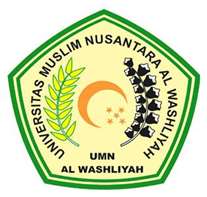 FAKULTAS KEGURUAN DAN ILMU PENDIDIKANUNIVERSITAS MUSLIM NUSANTARA ALWASHLIYAHMEDAN2020SYSTEMATIC LITERATURE REVIEW :  PENGARUH MODEL PEMBELAJARAN INKUIRI TERHADAP STANDART PROSES BELAJAR DAN KEMAMPUAN BERFIKIR MATEMATIS SISWA SMPSkripsi ini Diajukan sebagai Syarat Untuk Memperoleh Gelar Sarjana PendidikanPada Jurusan Pendidikan Matematika dan Ilmu Pengetahuan AlamProgram Studi Pendidikan MatematikaOlehTrisa Nova NadiaNPM  161114014FAKULTAS KEGURUAN DAN ILMU PENDIDIKANUNIVERSITAS MUSLIM NUSANTARA ALWASHLIYAHMEDAN2020